Algebra II – Mrs. Tilus		This fabulous review belongs to: ______________________________Unit 4 Review- Unit 4 Test: December 20th /21st 1. (4pts) Simplify and state the degree of the polynomial below.  2. Simplify by applying the laws of exponents.     a)  (-5x4)2(3xy5)						b)  (2)3     c.  						d.  3. Multiply the polynomials, and simplify your answer.     a)  ()2						b)  4. Write each term as a product of prime numbers and variables by using a factor tree. Then find the GCF and LCM of the following monomials.  Make sure to show factor trees and simplify your answers.												GCF= ____________	LCM= ___________________________	          		________________			SHOW ALL WORK TO RECEIVE FULL CREDIT5. Use the appropriate method to factor the following polynomials. (ONE is prime)					b.  		      c.   					d.  			       e.   						f.  	      g.   						h.  		6. Solve each of the following polynomial equations.						b)    						d) 7. Find and graph the solution set of .Solution set: _______________________________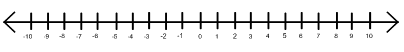 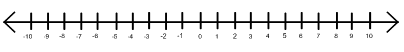 8. A rectangular residential lot with area 7475 m2 is 50 m longer than it is wide.  Find the dimensions of the lot.